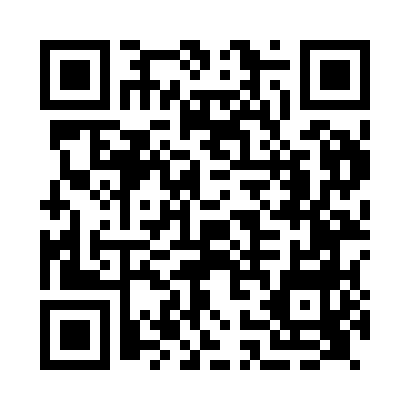 Prayer times for Strathy, Highland, UKMon 1 Jul 2024 - Wed 31 Jul 2024High Latitude Method: Angle Based RulePrayer Calculation Method: Islamic Society of North AmericaAsar Calculation Method: HanafiPrayer times provided by https://www.salahtimes.comDateDayFajrSunriseDhuhrAsrMaghribIsha1Mon2:474:131:207:1410:2611:532Tue2:474:151:207:1410:2511:533Wed2:484:161:207:1410:2511:524Thu2:484:171:207:1410:2411:525Fri2:494:181:217:1310:2311:526Sat2:504:191:217:1310:2211:517Sun2:514:211:217:1210:2111:518Mon2:514:221:217:1210:2011:509Tue2:524:231:217:1210:1811:5010Wed2:534:251:217:1110:1711:4911Thu2:544:271:227:1110:1611:4912Fri2:554:281:227:1010:1411:4813Sat2:564:301:227:0910:1311:4714Sun2:564:311:227:0910:1211:4715Mon2:574:331:227:0810:1011:4616Tue2:584:351:227:0710:0811:4517Wed2:594:371:227:0610:0711:4418Thu3:004:391:227:0610:0511:4319Fri3:014:401:227:0510:0311:4320Sat3:024:421:227:0410:0111:4221Sun3:034:441:227:0310:0011:4122Mon3:044:461:227:029:5811:4023Tue3:054:481:227:019:5611:3924Wed3:064:501:227:009:5411:3825Thu3:074:521:226:599:5211:3726Fri3:084:541:226:589:5011:3627Sat3:094:561:226:579:4711:3528Sun3:104:581:226:559:4511:3429Mon3:115:011:226:549:4311:3330Tue3:125:031:226:539:4111:3131Wed3:135:051:226:529:3911:30